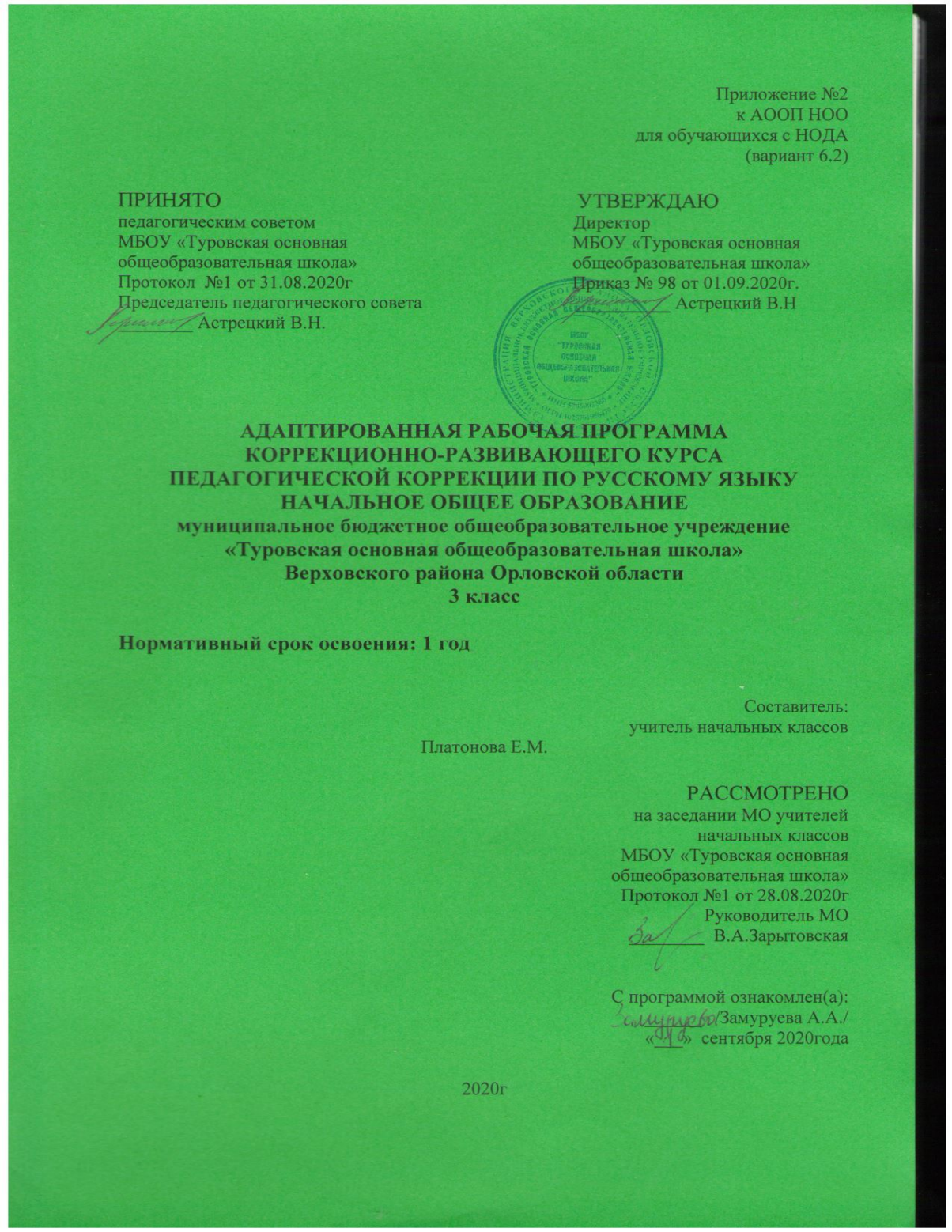 1. ПОЯСНИТЕЛЬНАЯ ЗАПИСКА	Адаптированная рабочая программа курса педагогической коррекции по русскому языку для обучающихся с НОДА 3 класса создана на основе:    - Федеральный закон «Об образовании в Российской Федерации» от 29 декабря 2012г. №273-ФЗ - Приказ Минобрнауки России от 30.08.2013 №1015 «Об утверждении Порядка организации и осуществления образовательной деятельности по основным общеобразовательным программам - образовательным программам начального общего, основного общего и среднего общего образования»  - Приказ Министерства образования и науки Российской Федерации от 10.04.2002. №29/2065-н «Об утверждении учебных планов специальных (коррекционных) образовательных учреждений для обучающихся, воспитанников с отклонениями в развитии» - Письмо Министерства образования и науки Российской Федерации от 7 июня 2013г. №ИР-535/07 «О коррекции и инклюзивном образовании детей» - Приказ Министерства образования и науки Российской Федерации от 19.12.2014г. №1598 «Об утверждении федерального государственного стандарта начального общего образования обучающихся с ограниченными возможностями здоровья» Коррекционный курс педагогической коррекции по русскому языку играет важную роль в реализации основных целевых установок начального образования, таких как: становление основ гражданской идентичности и мировоззрения; формирование основ умения учиться и способности к организации своей деятельности; духовно-нравственное развитие и воспитание младших школьников.Содержание курса направлено на формирование функциональной грамотности и коммуникативной компетентностиЦелями коррекционно – развивающих занятий по русскому языку являются:ознакомление учащихся с основными положениями науки о языке и формирование на этой основе знаково-символического воспитания и логического мышления учащихся;формирование коммуникативной компетенции учащихся: развитие устной и письменной речи, монологической и диалогической речи, а также навыков грамотного, безошибочного письма как показателя общей культуры человека.Содержание программы представлено следующими содержательными линиями:система языка (основы лингвистических знаний): фонетика и орфоэпия, графика, состав слова (морфемика), грамматика (морфология и синтаксис);орфография и пунктуация;развитие речи.Программа определяет ряд практических задач, решение которых обеспечит достижение основных целей коррекция предмета:развитие речи, мышления, воображения школьников, умения выбирать средства языка в соответствии с целями, задачами и условиями общения;освоение первоначальных знаний о лексике, фонетике, грамматике русского языка;овладение умениями правильно писать и читать, участвовать в диалоге, составлять несложные монологические высказывания и письменные тексты-описания и повествования небольшого объема;воспитание позитивного эмоционально-ценностного отношения к русскому языку, чувства сопричастности к сохранению его уникальности и чистоты; пробуждение познавательного интереса к языку, стремления совершенствовать свою речь.2. ОБЩАЯ ХАРАКТЕРИСТИКА КОРРЕКЦИОННОГО КУРСА   ПЕДАГОГИЧЕСКОЙ КОРРЕКЦИИ ПО РУССКОМУ ЯЗЫКУ            	В 3 классе центральное место отводится формированию грамматических понятий курса русского языка (текст, предложение), слово, словосочетание, части речи, имя существительное, имя прилагательное, глагол, местоимение, предлог, члены предложения, значимые части слова: корень, приставка, суффикс, окончание и др.).Формы организации учебного процесса при реализации курса педагогической коррекции по русскому языку могут быть разнообразными: урок-игра, урок-путешествие, урок-соревнование и т.д. Учебно-познавательная деятельность обучающихся с НОДА на уроке может быть индивидуальной, в парах. В целом содержание, методы, средства и формы организации познавательной деятельности ориентированы на обеспечение мотивационного и волевого, ориентировочного и содержательно-операционного, оценочного компонентов учения и создание условий для самопознания и самоанализа личности обучающегося с НОДА. 	3. МЕСТО КОРРЕКЦИОННОГО КУРСА  В УЧЕБНОМ ПЛАНЕ 	Согласно АООП  НОО для обучающихся с НОДА (вариант 6.2) продолжительность учебного года в 3 классе – 32 недели при пятидневной учебной неделе.  Общее количество часов составляет 32 часа (1 ч в неделю).4. ЦЕННОСТНЫЕ ОРИЕНТИРЫЦенность добра и толерантности - осознание себя как части мира, в котором люди соединены бесчисленными связями, в том числе с помощью языка; осознание постулатов нравственной жизни (будь милосерден, поступай так, как ты хотел бы, чтобы поступали с тобой).Ценность общения - понимание важности общения как значимой составляющей жизни общества, как одного из основополагающих элементов культуры.Ценность природы основывается на общечеловеческой ценности жизни, на осознании себя частью природного мира. Любовь к природе - это и бережное отношение к ней как среде обитания человека, и переживание чувства её красоты, гармонии, совершенства. Воспитание любви и бережного отношения к природе через тексты художественных и научно-популярных произведений литературы.Ценность красоты и гармонии - осознание красоты и гармоничности русского языка, его выразительных возможностей.Ценность истины - осознание ценности научного познания как части культуры человечества, проникновения в суть явлений, понимания закономерностей, лежащих в основе социальных явлений; приоритетности знания, установления истины, самого познания как ценности.Ценность семьи. Понимание важности семьи в жизни человека; осознание своих корней; формирование эмоционально-позитивного отношения к семье, близким, взаимной ответственности, уважение к старшим, их нравственным идеалам.Ценность труда и творчества - осознание роли труда в жизни человека, развитие организованности, целеустремлённости, ответственности, самостоятельности, ценностного отношения к труду в целом и к литературному труду, творчеству и сотрудничеству.Ценность гражданственности и патриотизма - осознание себя как члена общества, народа, представителя страны, государства; чувство ответственности за настоящее и будущее своего языка; интерес к своей стране: её истории, языку, культуре, её жизни и её народу.5. ЛИЧНОСТНЫЕ, МЕТАПРЕДМЕТНЫЕ И ПРЕДМЕТНЫЕ РЕЗУЛЬТАТЫ ОСВОЕНИЯ КОРРЕКЦИОННОГО КУРСА    ПЕДАГОГИЧЕСКОЙ КОРРЕКЦИИ ПО РУССКОМУ ЯЗЫКУ 1. Личностные результаты: 1) последовательное формирование основ российской й гражданской идентичности, чувства гордости за свою Родину, российский народ и историю России, осознание своей этнической и национальной принадлежности как основных ценностей, формирование ценностей многонационального Российского общества; становление гуманистических и демократических ценностных ориентаций (участие в традиционных школьных мероприятиях, посвященным международным и праздникам РФ, региональных мероприятиях);2) последовательное формирование целостного, социально-ориентированного взгляда на мир в его органическом единстве и разнообразии природы, народов, культур и религий;3) последовательное формирование уважительного отношения к иному мнению (окружающих людей в рамках социального пространства, доступного для обучающихся 3 класса), истории и культуре других народов;4) овладение начальными навыками адаптации в динамично изменяющемся и развивающемся мире (организаций в рамках сетевого взаимодействия и семейного общения и отдыха);5) принятие установок и последовательное освоение  социальной роли обучающегося, развитие мотивов учебной деятельности и  формирование личностного смысла учения;6) последовательное развитие самостоятельности в рамках образовательного процесса и самообслуживания, личной ответственности за свои поступки (знание своих обязанностей и прав), в том числе в информационной деятельности, на основе представлений о нравственных нормах, социальной справедливости и свободе;7) формирование нравственно-этических потребностей в рамках поведения в школе и окружающем социальном пространстве, экологических потребностей в рамках самообслуживания и жизнеобеспечения;8) развитие эстетических чувств: доброжелательности, толерантности, эмоционально-нравственной отзывчивости к близким людям, знакомым и незнакомым людям, литературным героям в рамках образовательной программы понимание и сопереживание их чувствам; 9) развитие навыков сотрудничества со взрослыми и сверстниками в разных социальных ситуациях (в школе, семье и окружающем социуме, с которым осуществляется взаимодействие в рамках образовательной программы, семейного общения и взаимодействия), последовательное формирование умения не создавать конфликтов и находить выходы из спорных ситуаций; 10) установка на безопасный, здоровый образ жизни, мотивация к творческому труду, к работе на результат, бережное отношение к материальным и духовным ценностям (бережное отношение к книгам, собственным творческим работам и работам своих одноклассников, к материальным ценностям: памятникам культуры, материальным ценностям в транспорте, в парках и т.д.2. Метапредметные результаты:Регулятивные УУД:1) овладение способностью принимать и сохранять цели и задачи творческого и поискового характера, нахождение средств её осуществления и самостоятельно определять пути достижения данной цели;2) освоение способов решения проблем творческого и поискового характера, обсуждать и находить эффективные способы решения данных проблем;3) формирование умения планировать, контролировать и оценивать учебные действия в соответствии с поставленной задачей и условиями её реализации; успешно использовать правило контроля в самостоятельной деятельности, исправлять ошибочные действия; определять наиболее эффективные способы достижения результата (или этапы работы); совместно  с учителем вырабатывать критерии оценки той или иной деятельности и оценивать деятельность в соответствии с данными критериями; 4) формирование умения понимать причины успеха (неуспеха) учебной деятельности от затраченных собственных усилий, отношения к учёбе,семейной ценности образования  и  способности продолжать  собственные действия даже в ситуации неуспеха, понимая, что в этом случае ситуация будет исправлена;5) в соответствии с индивидуальными возможностями и особенностями научиться активно включаться в образовательный процесс, и процесс обсуждения собственных действий и полученных результатов своей деятельности; определять степень успешности собственной  деятельности и работы других в соответствии с установленными  критериями и регулировать собственные действия.Познавательные УУД:1) использовать знаково-символические средств представления информации для самостоятельного создания модели изучаемых объектов и процессов, (составление схем решения учебных, практических  и творческих задач в рамках программного материала);2) использовать различные способы поиска информации (в справочных источниках, в учебниках и других учебных пособиях, в словарях, в информационном пространстве сети Интернет (самостоятельная работа со справочными и информационными материалами), сбора, обработки, анализа организации передачи и интерпретации в соответствии с коммуникативными и познавательными задачами и технологиями учебного предмета (при необходимости с помощью учителя или родителей); в том числе умение вводить текст с помощью клавиатуры, фиксировать (записывать) в цифровой форме измеряемые величины и анализировать изображения, звуки, готовить своё выступление перед классом и выступать с аудио-видео и графическим сопровождением (при помощи учителя); соблюдать нормы информационной избирательности, этики и этикета (под контролем учителя, родителей);3) овладение логическими операциями и самостоятельное их практическое использование (сравнение, анализ, синтез, обобщение, квалификация по родовидовым признакам, отнесение к известным понятиям, установление аналогий и причинно-следственных связей), самостоятельное построения рассуждений и   выводов в рамках программного материала; 4) овладение начальными сведениями о сущности и особенностях объектов, процессов и явлений действительности (природных, социальных и культурных, технических и других) в соответствии с содержанием конкретного учебного предмета и самостоятельное использование их в практических действиях;5) овладение базовыми предметными и межпредметными понятиями, отражающими существенные связи и отношения между объектами и процессами в рамках программного материала, использование понятийной лексики в практической деятельности; 6)  умение работать в материальной и информационной среде начального общего образования (в том числе с учебными моделями (план, таблица, схема) в соответствии с содержанием конкретного учебного предмета (при необходимости под контролем учителя, родителей и т.д.)Коммуникативные УУД: 1)  использование речевых средств и средств информационных и коммуникационных технологий  для решения коммуникативных и познавательных задач (при необходимости под контролем взрослых);2) овладение навыками смыслового чтения программных текстов различных стилей и жанров в соответствии с целями и задачами;  построение речевого высказывания в соответствии с задачами коммуникации и составлять тексты в устной и письменной формах в том числе и творческой направленности;3) готовность слушать собеседника и вести диалогическую беседу; осознание возможности существования различных точек зрения и права каждого иметь свою; излагать своё мнение и самостоятельно аргументировать свою точку зрения и оценку событий;4) определение общей цели и путей её достижения; умение договариваться о распределении функций и ролей в совместной деятельности (под контролем учителя или  консультанта из числа обучающихся); осуществлять взаимный контроль  в совместной деятельности; адекватно оценивать собственное поведение и поведение окружающих в собственной интерпретации;5) формирование готовности конструктивно и дружелюбно решать конфликты с учётом интересов сторон и сотрудничества используя при этом вербальные и невербальные средства общения.3. Предметные результаты.В результате изучения курса педагогической коррекции по  русскому языку в третьем классе обучающиеся с НОДА научатся:понимать, что предложение - это основная единица речи;понимать термины «повествовательные предложения», «вопросительные предложения», «побудительные предложения»; грамматические особенности предложений, различных по цели высказывания;различать предложения по интонации (восклицательные, невосклицательные);оформлять предложения в устной и письменной речи (интонация, пауза, знаки препинания: точка, вопросительный и восклицательный знаки);различать признаки текста и типы текстов (повествование, описание, рассуждение);называть и определять главные (подлежащее и сказуемое) и второстепенные (без деления на виды) члены предложения;понимать, что слова в предложении связаны по смыслу и по форме;различать словосочетание и предложение;называть и определять части речи (имя существительное, имя прилагательное, глагол, местоимение, предлог);понимать особенности употребления в предложении имени существительного, прилагательного, глагола, предлога;называть и определять части слова (корень, окончание, приставка, суффикс);понимать термины «корень слова», «однокоренные слова», «разные формы слова»:различать слабую и сильную позиции гласных и согласных в корне слова;использовать способы проверки обозначения на письме гласных и согласных звуков слабой позиции в корне слова;давать фонетическую характеристику гласных и согласных звуков;понимать влияние ударения на смысл слова;различать парные и непарные согласные по звонкости и глухости, по твёрдости мягкости; обозначать мягкость согласных на письме;понимать роль разделительного мягкого знака и разделительного твёрдого знака слове.Обучающиеся с НОДА 3 класса  получат возможность научиться:орфографически грамотно и каллиграфически правильно списывать и писать диктовку текст (55-65 слов), включающий изученные орфограммы за 1-3 класс;проверять написанное, находить в словах изученные орфограммы;производить звуковой и звуко-буквенный разбор слова;производить морфемный разбор ясных по составу слов, подбирать однокоренные слова разных частей речи;распознавать части речи и их грамматические признаки (род, число, падеж имён существительных; род и число имён прилагательных;           время и число глаголов; лицо и число
местоимений);изменять имена существительные, имена прилагательные, глаголы по числам, склонять в единственном числе имена                       существительные;         изменять имена прилагательные
по родам; изменять глаголы по временам;интонационно правильно произносить предложения; определять вид предложения по цели высказывания и интонации;вычленять в предложении основу и словосочетания;производить элементарный синтаксический разбор предложения;определять тему текста, его основную мысль, подбирать заголовок к тексту, делить текст на части, под руководством учителя и самостоятельно составлять план текста;определять тип текста;6. СОДЕРЖАНИЕ КОРРЕКЦИОННОГО КУРСА 1. Язык и речь Виды речи. Речь, её назначение. Речь - отражение культуры человека.Язык, его назначение и его выбор в соответствии с целями и условиями общения. Формирование представлений о языке как основе национального самосознания.Развитие речиСоставление текста по рисунку.2. Текст. Предложение. Словосочетание Признаки текста: смысловая связь предложений в тексте, законченность, тема, основная мысль.Построение текста: вступление, основная часть, заключение.Типы текстов: повествование, описание, рассуждение.Формирование навыка смыслового чтения текста различных стилей и жанров в соответствии с учебными целями и задачами.Предложение (повторение и углубление представлений о предложении и диалоге).Виды предложений по цели высказывания (повествовательные, вопросительные, побудительные) и по интонации (восклицательные и невосклицательные).Знаки препинания в конце предложений.Формирование внимательного отношения к окружающим. Сведения из истории главного города России - Москвы; развитие на их основе чувства патриотизма.Предложения с обращением (общее представление).Состав предложения (повторение и углубление представлений).Главные и второстепенные члены предложения (без терминов и названий).Распространённые и нераспространённые предложения.Формирование навыков работы с графической и текстовой информацией (таблицы и памятки).Разбор предложения по членам.Простое и сложное предложения (общее представление).Запятая внутри сложного предложения.Связь слов в словосочетании. Определение в словосочетании главного  и зависимого слов при помощи вопроса.Развитие речиСоставление небольшого рассказа по репродукции картины.Составление предложений (и текста) из деформированных слов, а также по рисунку, по заданной теме, по модели.3. Слово в языке и речи Лексическое значение слова (повторение и углубление представлений о слове). Номинативная функция слова, понимание слова как единства звучания и значения; однозначные и многозначные слова, слова в прямом и переносном значении; синонимы, антонимы.Работа с толковым словарём, словарём синонимов и антонимов.Использование омонимов в речи.Работа со словарём омонимов.Слово и словосочетание.Значение фразеологизмов и их использование в речи.Работа со словарём фразеологизмов.Развитие интереса к происхождению слов, к истории возникновения фразеологизмов. Обобщение и углубление представлений об изученных частях речи (имени существительном, имени прилагательном, глаголе, местоимении) и их признаках. Формирование умений видеть красоту и образность слов русского языка в пейзажных зарисовках текста.Имя числительное (общее представление).Обобщение и уточнение представлений об однокоренных (родственных) словах, о корне слова.Слово и слог. Звуки и буквы (обобщение и углубление представлений).Слог, звуки и буквы. Гласные звуки и буквы для их обозначения.Правописание слов с ударными (сочетания жи-ши, ча-ща, чу-щу) и безударными гласными в корне.Согласные звуки и буквы для их обозначения. Правописание слов с парными по глухости-звонкости согласными звуками на конце слова и перед согласными в корне.Мягкий разделительный знак (ь). Правописание слов с мягким разделительным
знаком.Формирование установки на здоровый образ жизни (соблюдение правил дорожного движения при переходе улицы).Развитие речиПодробное изложение с языковым анализом текста, по вопросам или коллективно составленному плану. Составление предложений и текста по репродукции картины.4. Состав слова Корень слова. Однокоренные слова.Чередование согласных в корне.Сложные слова.Развитие интереса к истории языка, изменениям, происходящим в нём.Формы слова. Окончание.Значение приставки и суффикса в слове.Основа слова.Разбор слова по составу. Знакомство со словообразовательным словарём.Изменяемые и неизменяемые слова, их употребление в речи.Разбор слова по составу.Формирование навыка моделирования слов.Развитие речиСочинение по репродукции картины.Редактирование предложений с неуместным употреблением в них однокоренных слов. Подробное изложение повествовательного текста с языковым анализом.5. Правописание частей слова Общее представление о правописании слов с орфограммами в значимых частях слова. Формирование умений ставить перед собой орфографическую задачу, определять пути её решения, решать её в соответствии с изученным правилом. Формирование умений планировать учебные действия при решении орфографической задачи. Правописание слов с безударными гласными в корне.
Правописание слов с парными по глухости-звонкости согласными на конце слов и перед согласными в корне.Правописание слов с непроизносимыми согласными в корне.
Правописание слов с удвоенными согласными.
Правописание суффиксов и приставок.Правописание приставок и предлогов.
Правописание слов с разделительным твердым знаком. Развитие речиСоставление текста по репродукции картины.Изложение повествовательного деформированного текста по составленному плану.Составление объявления.6. Части речи Части речи: имя существительное, имя прилагательное, местоимение, глагол, предлог, частица не, союз (общее представление).Имя существительное. Значение и употребление имён существительных в речи. Одушевлённые и неодушевлённые имена существительные.Представление об устаревших словах в русском языке.Собственные и нарицательные имена существительные.Правописание имён собственных.Изменение имён существительных по числам.Имена существительные, имеющие форму одного числа (салазки, мёд).Имена существительные общего рода (первое представление).Формирование навыка культуры речи: норм согласования (серая мышь, вкусная карамель, листва облетела и др.).Мягкий знак (ь) после шипящих на конце имён существительных женского рода (рожь, тишь, вещь).Изменение имён существительных по падежам. Определение падежа, в котором употреблено имя существительное.Неизменяемые имена существительные.Именительный падеж. Родительный падеж. Дательный падеж. Винительный падеж. Творительный падеж. Предложный падеж.Начальная форма имени существительного.Морфологический разбор имени существительного.Имя прилагательное. Лексическое значение имён прилагательных.Обогащение словарного запаса именами прилагательными.Связь имени прилагательного с именем существительным.Роль имён прилагательных в тексте.Синтаксическая функция имени прилагательного в предложении.Изменение имён прилагательных по родам в единственном числе. Зависимость рода имени прилагательного от формы рода имени существительного.Родовые окончания имён прилагательных (-ый, -ой, -ая, -яя).Изменение имён прилагательных по числам.Зависимость формы числа имени прилагательного от формы числа имени существительного.Изменение имён прилагательных, кроме имён прилагательных на -ий, -ья, -ов, -ин, по падежам (первое представление).Зависимость падежа имени прилагательного от формы падежа имени существительного.
Начальная форма имени прилагательного.Морфологический разбор имени прилагательного. Местоимение. Личные местоимения 1-го, 2-го, 3-го лица.Личные местоимения единственного и множественного числа.Род местоимений 3-го лица единственного числа. Изменение личных местоимений
3-го лица в единственном числе по родам.Морфологический разбор местоимений.Глагол. Значение и употребление в речи. Изменение глаголов по числам.Начальная (неопределённая) форма глагола.Глагольные вопросы что делать? и что сделать?Изменение глаголов по временам.Род глаголов в прошедшем времени. Родовые окончания глаголов (-а,   - о).Правописание частицы не с глаголами.Морфологический разбор глагола.Развитие речиПодробное изложение по самостоятельно составленному плану, по опорным словам.Письмо по памяти.Составление устного рассказа по серии картин.Сочинение по репродукции картины.Составление текста-описания растения в научном стиле.Сопоставление содержания и выразительных средств в искусствоведческом тексте и в репродукции картины.Составление текста-описания о животном по личным наблюдениям.Составление сочинения-отзыва по репродукции картины.Составление письма.Составление текста по сюжетным рисункам.Составление предложений с нарушенным порядком слов.7. Повторение 7. ТЕМАТИЧЕСКОЕ ПЛАНИРОВАНИЕ 8. ОПИСАНИЕ МАТЕРИАЛЬНО – ТЕХНИЧЕСКОГО ОБЕСПЕЧЕНИЯ ОБРАЗОВАТЕЛЬНОГО ПРОЦЕССАМатериально-техническое обеспечение.Демонстрационный материал:Печатные пособия. Таблицы к основным разделам грамматического материала, содержащегося в программе по русскому языку.Наборы сюжетных (предметных) картинок в соответствии с тематикой.Словари по русскому языку.Репродукции картин в соответствии с тематикой и видами работ.Учебное пособие:Канакина В.П. Русский язык. Тестовые задания. 3 класс.№ п/пТема урокаКол-вочасовОсновные видыдеятельностиЯзык и речь (1 час)Язык и речь (1 час)Язык и речь (1 час)Язык и речь (1 час)1Наша речь и наш язык.1Объяснять, в каких случаях жизни мы пользуемся разными видами речи и что такое хорошая речь. Составлять текст по рисунку (рассматривать рисунок, определять его тему, обсуждать содержание предстоящего рассказа по рисунку, выделять части в содержании рассказа, записывать составленный текст).Текст. Предложение. Словосочетание (5 часов)Текст. Предложение. Словосочетание (5 часов)Текст. Предложение. Словосочетание (5 часов)Текст. Предложение. Словосочетание (5 часов)2Текст. Типы текстов. Предложение.1Различать текст и предложение, текст и набор предложений. Определять тему и главную мысль текста. Подбирать заголовок к заданному тексту и определять по заголовку содержание текста. Выделять части текста и обосновывать правильность их выделения. Различать типы текстов: повествование описание, рассуждение. Восстанавливать деформированный текст (с нарушенным порядком предложений), подбирать к нему заголовок, определять тип текста, записывать составленный текст. Отличать предложение от группы слов, не составляющих предложение. 3Повествовательные, вопросительные, побудительные предложения.  1Анализировать непунктированный текст, выделять в нём предложения. Выделять в письменном тексте диалог.Соблюдать в устной речи логическое (смысловое) ударение и интонацию конца предложения.4Восклицательные и невосклицательные предложения.1Наблюдать за значением предложений, различных по цели высказывания; находить в тексте, составлять предложения такого типа.5Простое и сложное предложения. Главные и второстепенные члены предложения. Словосочетание.1Составлять из двух простых предложений одно сложное. Распространять нераспространённое предложение второстепенными членами. Читать и составлять модели предложения. Находить по ним предложения в тексте. Выделять в предложении словосочетания. Устанавливать при помощи смысловых вопросов связь между словами в словосочетании и предложении.6Знаки препинания в сложном предложении. Союзы в сложном предложении.1Составлять сообщение по таблице «Простое и сложное предложение». Разделять запятой части сложного предложения. Работать с памяткой «Как дать характеристику предложению». Рассуждать при определении характеристик заданного предложения.Слово в языке и речи (5 часов)Слово в языке и речи (5 часов)Слово в языке и речи (5 часов)Слово в языке и речи (5 часов)7Слово и его лексическое значение. Однозначные и многозначные слова. Синонимы и антонимы. Омонимы. Слово и словосочетание.1Узнавать в тексте незнакомые слова, определять их значение по толковому словарю. Распознавать многозначные слова, слова в прямом и переносном значении. Работать со страничкой для любознательных: знакомство со значениями слова погода. Находить синонимы, антонимы среди других слов в предложении, тексте, подбирать к слову синонимы и антонимы. Распознавать омонимы, объяснять их лексическое значение. Работать со словарём омонимов, находить в нём нужную информацию о слове. Различать слово и словосочетание как сложное название предмета.8Фразеологизмы. Части речи. Имя числительное.1Находить в тексте и в предложении фразеологизмы, объяснять их значение, отличать фразеологизм от неустойчивого словосочетания. Работать со словарём фразеологизмов, находить в нём нужную информацию. Распознавать имя числительное по значению и по вопросам (сколько? который?), объяснять значение имён числительных в речи. Приводить примеры слов – имён числительных9Различение в тексте имён существительных, глаголов и имён прилагательных1Узнавать изученные части речи среди других слов и в предложении, классифицировать их, приводить примеры слов изученных частей речи. Определять грамматические признаки изученных частей речи и обосновывать их выделение. Находить изученные части речи в тексте. Узнавать изученные части речи среди других слов и в предложении, классифицировать их, приводить примеры слов изученных частей речи. Определять грамматические признаки изученных частей речи и обосновывать их выделение.10Гласные звуки и буквы. Правописание слов с ударными и безударными гласными в корне.1Различать слово и слог, звук и букву.  Определять наличие в слове изученных орфограмм. Обсуждать алгоритм орфографических действий при решении орфографической задачи. Подбирать несколько проверочных слов с заданной орфограммой.11Согласные звуки и буквы. Правописание разделительного мягкого знака. Слово и слог. Звуки и буквы.1Различать слово и слог, звук и букву. Определять качественную характеристику согласных звуков в словах типа «ёж». Определять наличие в слове изученных орфограмм. Подбирать несколько проверочных слов с заданной орфограммой. Различать слово и слог, звук и букву. Определять качественную характеристику гласных и согласных звуков в словах типа «коньки». Работать с памяткой «Как делать звуко-буквенный разбор слова». Проводить звуковой и звуко-буквенный разбор определённого слова.Состав слова (2 часа)Состав слова (2 часа)Состав слова (2 часа)Состав слова (2 часа)12Корень слова. Однокоренные слова. 1Формулировать определение однокоренных слов и корня слова. Различать однокоренные слова (с общим корнем), выделять в них корень, подбирать примеры однокоренных слов. Различать однокоренные слова и синонимы, однокоренные слова и слова с омонимичными корнями, однокоренные слова и формы одного и того же слова. Находить чередующиеся звуки в корне слова. Различать сложные слова, находить в них корни.13Формы слова. Окончание. Приставка. Суффикс. Основа слова.1Формулировать определение окончания, выделять окончание в слове, доказывать значимость окончания в слове. Различать однокоренные слова и формы одного и того же слова. Формулировать определение приставки. Объяснять значение приставки в слове. Выделять в словах приставки. Образовывать слова с помощью приставки. Формулировать определение суффикса. Объяснять значение суффикса в слове. Выделять в словах суффиксы. Образовывать слова с помощью суффикса. Выделять в словах основу слова. Работать с форзацем учебника «Словообразование»; наблюдать над группами однокоренных слов, способами их образования.Правописание частей слова (7 часов)Правописание частей слова (7 часов)Правописание частей слова (7 часов)Правописание частей слова (7 часов)14Правописание слов с безударными гласными в корне.1Объяснять написание безударной гласной в корне. Контролировать правильность записи текста, находить неправильно написанные слова и исправлять ошибки.15Правописание слов с парными согласными. 1Группировать слова по типу орфограммы, по месту орфограммы в слове. Приводить примеры слов с заданной орфограммой. Осуществлять взаимоконтроль и самоконтроль при проверке выполненной письменной работы. Приводить примеры слов с заданной орфограммой. Осуществлять взаимоконтроль и самоконтроль. 16Правописание слов с парными согласными на конце слов и в корне.1Объяснять написание слов с парными по глухости-звонкости согласными на конце слов и перед согласными в корне. Приводить примеры слов с заданной орфограммой. Объяснять написание слов с парными по глухости-звонкости согласными на конце слов и перед согласными в корне. Приводить примеры слов с заданной орфограммой.17Правописание слов с удвоенными согласными.1Объяснять написание слов с удвоенными согласными. Группировать слова по типу орфограммы, по месту орфограммы в слове.18Правописание слов с непроизносимыми согласными в корне. Правописание суффиксов и приставок.1Объяснять написание слов с непроизносимыми согласными в корне. Приводить примеры слов с заданной орфограммой. Объяснять написание слов с непроизносимыми согласными в корне. Группировать слова по типу орфограммы, по месту орфограммы в слове.19Правописание суффиксов -ек, -ик; -ок. Правописание приставок.1Приводить примеры слов с заданной орфограммой. Формулировать правило правописания суффиксов -ек, -ик. Обсуждать алгоритм действий для решения орфографических задач и использовать алгоритм в практической деятельности. Приводить примеры слов с заданной орфограммой. Сравнивать, как произносятся гласные и согласные звуки в приставках и какими буквами они обозначаются на письме.20Правописание суффиксов и приставок. Правописание приставок и предлогов. Правописание слов с разделительным твёрдым знаком (ъ).1Соотносить результат проведённого самоконтроля с целями, поставленными при изучении темы, оценивать их и делать выводы. Обсуждать алгоритм действий для решения орфографических задач и использовать алгоритм в практической деятельности. Находить сходство и различие в произношении и написании предлогов и приставок. Группировать слова по типу орфограммы, по месту орфограммы в слове. Приводить примеры с заданной орфограммой. Обсуждать алгоритм действий для решения орфографических задач и использовать его в практической деятельности. Находить в тексте слова с разделительным твёрдым знаком, выделять в них приставки. Находить в тексте слова с разделительным твёрдым знаком, выделять в них приставки.Части речи (10 часов)Части речи (10 часов)Части речи (10 часов)Части речи (10 часов)21Части речи. Имя существительное как часть речи. Начальная форма имени существительного.1Определять по изученным признакам слова различных частей речи. Классифицировать слова по частям речи. Подбирать примеры слов изученных частей речи. Распознавать имена существительные среди слов других частей речи, определять лексическое значение имён существительных. Выделять среди имён существительных существительные в начальной форме.22Одушевлённые и неодушевлённые имена существительные. Устаревшие слова.Собственные и нарицательные имена существительные.1Выделять среди имён существительных одушевлённые и неодушевлённые (по вопросу и по значению). Находить устаревшие слова – имена существительные. Распознавать собственные и нарицательные имена существительные, определять значение имён собственных.23Число имён существительных. Имена существительные, имеющие форму одного числа. Род имён существительных.1Определять число имён существительных. Изменять форму числа имён существительных. Распознавать имена существительные, имеющие форму одного числа. Определять род имён существительных. Классифицировать имена существительные по роду и обосновывать правильность определения рода.24Изменение имён существительных по падежам. 1Оценить результаты освоения тем, проявить личностную заинтересованность в приобретении и расширении знаний и способов действий.25Именительный падеж. Родительный падеж. Дательный падеж.1Распознавать именительный падеж, в котором употреблено имя существительное, по падежному вопросу. Распознавать родительный падеж, в котором употреблено имя существительное, по падежному вопросу и предлогу.Распознавать дательный падеж, в котором употреблено имя существительное, по падежному вопросу и предлогу.26Винительный падеж. Творительный падеж. Предложный падеж.Распознавать винительный падеж, в котором употреблено имя существительное, по падежному вопросу и предлогу. Составлять и различать внешне сходные падежные формы (именительный и винительный падежи, родительный и винительный падежи одушевлённых имён существительных мужского рода и др.). Распознавать творительный падеж, в котором употреблено имя существительное, по падежному вопросу и предлогу. Распознавать предложный падеж, в котором употреблено имя существительное, по падежному вопросу и предлогу.27Сложные имена прилагательные. Изменение имён прилагательных по родам и числам, по падежам. 1Распознавать сложные имена прилагательные и правильно их записывать. Определять род имён прилагательных, классифицировать имена прилагательные по роду.Наблюдать зависимость рода имени прилагательного от формы рода имени существительного. Определять форму числа имени существительного, изменять имена прилагательные по числам. Анализировать таблицу в учебнике «Изменение имён прилагательных по падежам». Изменять, пользуясь таблицей, имена прилагательные по падежам.28Глагол как часть речи. Значение и употребление в речи глаголов.1Распознавать глаголы среди других частей речи. Различать глаголы, отвечающие на определённый вопрос. Распознавать глаголы среди других частей речи. Определять лексическое значение глаголов.29Начальная форма глагола. Изменение глаголов по числам, по временам. Род глаголов в прошедшем времени.1Узнавать неопределённую форму глагола по вопросам. Образовывать от глаголов в неопределённой форме однокоренные глаголы. Распознавать число глаголов. Изменять глаголы по числам. Распознавать время глагола. Изменять глаголы по временам. Определять род и число глаголов в прошедшем времени.Правильно записывать родовые окончания глагола в прошедшем времени (-а, -о).30Изменение глаголов прошедшего времени по родам. Правописание частицы НЕ с глаголами.1Трансформировать предложения (записывать глаголы в прошедшем времени),  установить последовательность предложений, чтобы получился текст, подобрать к нему заголовок и записать составленный текст. Раздельно писать частицу не с глаголами. Правильно произносить глаголы в прошедшем времени с частицей не. Раздельно писать частицу не с глаголами.Повторение   (2 часа)Повторение   (2 часа)Повторение   (2 часа)Повторение   (2 часа)31Повторение по теме «Части речи». Тестирование на тему «Части речи»1Соотносить результат проведённого самоконтроля с целями, поставленными при изучении темы, оценивать их и делать выводы. Оценить результаты освоения тем, проявить личностную заинтересованность в приобретении и расширении знаний и способов действий.32Обобщение знаний по курсу «Русский язык».1Соотносить результат проведённого самоконтроля с целями, поставленными при изучении темы, оценивать их и делать выводы.Всего 32 часаВсего 32 часаВсего 32 часаВсего 32 часа